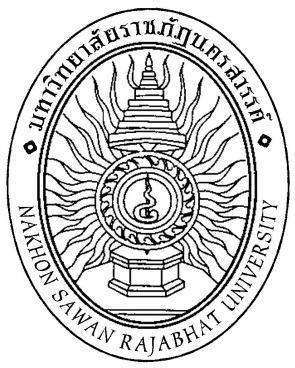 อาจารย์ที่ปรึกษา ................................................... ลงนาม    วันที่ ......................................หัวหน้าสาขาวิชา .................................................................... ลงนาม  วันที่ .........................................อาจารย์ที่ปรึกษา ................................................... ลงนาม    วันที่ ......................................หัวหน้าสาขาวิชา .................................................................... ลงนาม  วันที่ .........................................แผนการเรียนนักศึกษาสาขาวิชา                                                 คณะ                                         ระดับ.....................ปี   ภาคกศ.บป.    ปีการศึกษา  2559 แผนการเรียนนักศึกษาสาขาวิชา                                                 คณะ                                         ระดับ.....................ปี   ภาคกศ.บป.    ปีการศึกษา  2559 แผนการเรียนนักศึกษาสาขาวิชา                                                 คณะ                                         ระดับ.....................ปี   ภาคกศ.บป.    ปีการศึกษา  2559 แผนการเรียนนักศึกษาสาขาวิชา                                                 คณะ                                         ระดับ.....................ปี   ภาคกศ.บป.    ปีการศึกษา  2559 แผนการเรียนนักศึกษาสาขาวิชา                                                 คณะ                                         ระดับ.....................ปี   ภาคกศ.บป.    ปีการศึกษา  2559 แผนการเรียนนักศึกษาสาขาวิชา                                                 คณะ                                         ระดับ.....................ปี   ภาคกศ.บป.    ปีการศึกษา  2559 แผนการเรียนนักศึกษาสาขาวิชา                                                 คณะ                                         ระดับ.....................ปี   ภาคกศ.บป.    ปีการศึกษา  2559 แผนการเรียนนักศึกษาสาขาวิชา                                                 คณะ                                         ระดับ.....................ปี   ภาคกศ.บป.    ปีการศึกษา  2559 ภาคเรียนที่/ปีการศึกษารายวิชารายวิชารายวิชาภาคเรียนที่/ปีการศึกษารายวิชารายวิชารายวิชาภาคเรียนที่/ปีการศึกษารหัสวิชาชื่อวิชานก./ชม.ภาคเรียนที่/ปีการศึกษารหัสวิชาชื่อวิชานก./ชม.1/2559ศึกษาทั่วไป2/2559ศึกษาทั่วไป0000000ศึกษาทั่วไป60000000ศึกษาทั่วไป6หมายเหตุหมายเหตุเฉพาะด้านเฉพาะด้านรวมรวม3/2559ศึกษาทั่วไป1/2560ศึกษาทั่วไป0000000ศึกษาทั่วไป60000000ศึกษาทั่วไป6เฉพาะด้านเฉพาะด้านรวมรวม2/2560ศึกษาทั่วไป3/2560ศึกษาทั่วไป0000000ศึกษาทั่วไป60000000ศึกษาทั่วไป6เฉพาะด้านเฉพาะด้านรวมรวม1/2561เฉพาะด้าน2/2561เฉพาะด้านรวมรวม3/2561เฉพาะด้าน1/2562เฉพาะด้านรวมรวม2/2562เฉพาะด้าน3/2562เฉพาะด้านรวมรวมแผนการเรียนนักศึกษาสาขาวิชา                                                 คณะ                                         ระดับ.....................ปี   ภาคกศ.บป.    ปีการศึกษา  2559 แผนการเรียนนักศึกษาสาขาวิชา                                                 คณะ                                         ระดับ.....................ปี   ภาคกศ.บป.    ปีการศึกษา  2559 แผนการเรียนนักศึกษาสาขาวิชา                                                 คณะ                                         ระดับ.....................ปี   ภาคกศ.บป.    ปีการศึกษา  2559 แผนการเรียนนักศึกษาสาขาวิชา                                                 คณะ                                         ระดับ.....................ปี   ภาคกศ.บป.    ปีการศึกษา  2559 แผนการเรียนนักศึกษาสาขาวิชา                                                 คณะ                                         ระดับ.....................ปี   ภาคกศ.บป.    ปีการศึกษา  2559 แผนการเรียนนักศึกษาสาขาวิชา                                                 คณะ                                         ระดับ.....................ปี   ภาคกศ.บป.    ปีการศึกษา  2559 แผนการเรียนนักศึกษาสาขาวิชา                                                 คณะ                                         ระดับ.....................ปี   ภาคกศ.บป.    ปีการศึกษา  2559 แผนการเรียนนักศึกษาสาขาวิชา                                                 คณะ                                         ระดับ.....................ปี   ภาคกศ.บป.    ปีการศึกษา  2559 ภาคเรียนที่/ปีการศึกษารายวิชารายวิชารายวิชาภาคเรียนที่/ปีการศึกษารายวิชารายวิชารายวิชาภาคเรียนที่/ปีการศึกษารหัสวิชาชื่อวิชานก./ชม.ภาคเรียนที่/ปีการศึกษารหัสวิชาชื่อวิชานก./ชม.1/2559ศึกษาทั่วไป2/2559ศึกษาทั่วไป0000000ศึกษาทั่วไป90000000ศึกษาทั่วไป9หมายเหตุหมายเหตุเฉพาะด้านเฉพาะด้านรวมรวม3/2559เฉพาะด้าน1/2560เฉพาะด้านรวมรวม2/2560เฉพาะด้าน3/2560เฉพาะด้านรวมรวม